Ο Σύλλογος Γονέων Κηδ. και Φίλων Ατόμων με Αυτισμό Ν. Λάρισας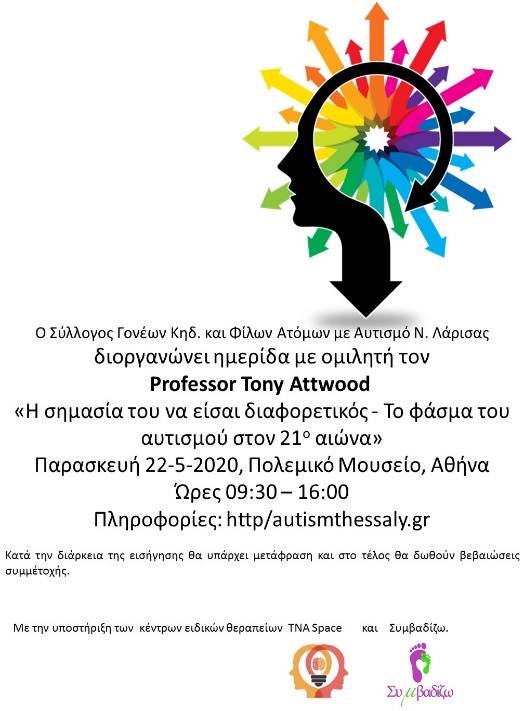 διοργανώνει ημερίδα με ομιλητή τονProfessor Tony Attwood «Η σημασία του να είσαι διαφορετικός - Το φάσμα του αυτισμού στον 21ο αιώνα»Παρασκευή 22-5-2020, Πολεμικό Μουσείο, ΑθήναΏρες 09:30 – 16:00Πληροφορίες: http/autismthessaly.grMε την υποστήριξη των Κέντρων ειδικών θεραπείων: ΤΝΑ SPACE   και Συμβαδίζω 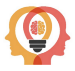 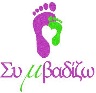 Σύντομο βιογραφικό   Ο Professor Tony Attwood είναι κλινικός ψυχολόγος με εξειδίκευση στο φάσμα του αυτισμού από την αρχή της καριέρας του ως κλινικός ψυχολόγος στην Αγγλία το 1975. 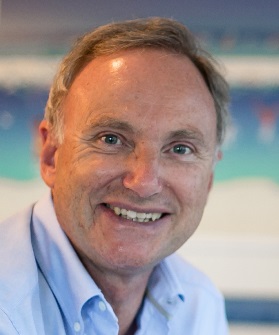 Αυτή τη στιγμή εργάζεται στο ιδιωτικό του γραφείο και είναι επίσης βοηθός καθηγητής στο Πανεπιστήμιο Griffith του Queensland και ανώτερος σύμβουλος στην κλινική Minds and Hearts στο Brisbane. Το βιβλίο του «Σύνδρομο Asperger - Ένας οδηγός για τους γονείς και τους επαγγελματίες» έχει πουλήσει πάνω από 400.000 αντίτυπα και έχει μεταφραστεί σε 27 γλώσσες. Το επόμενο βιβλίο του «Σύνδρομο Asperger– Ένας πλήρης οδηγός», που δημοσιεύθηκε τον Οκτώβριο του 2006, έχει πουλήσει πάνω από 300.000 αντίτυπα και έχει μεταφραστεί σε 18 γλώσσες και είναι ένα από τα βασικά εγχειρίδια για το σύνδρομο Asperger. Επόμενα βιβλία του έχουν εκδοθεί από τους εκδότες Jessica Kingsley, Future Horizons Inc. και Guilford Press.

Ο Professor Tony Attwood  έχει προσκληθεί ως ομιλητής σε μεγάλο αριθμό Αυστραλιανών και Διεθνή Συνεδρίων. Παρουσιάζει (είναι εισηγητής σε) εργαστήρια και διοργανώνει εκπαιδεύσεις για γονείς, επαγγελματίες και άτομα στο φάσμα του αυτισμού σε όλο τον κόσμο και είναι ένας παραγωγικός συγγραφέας επιστημονικών άρθρων και βιβλίων επί του θέματος.
 
Έχει συνεργαστεί με πολλές χιλιάδες άτομα όλων των ηλικιών στο φάσμα του αυτισμού.Η ημερίδα απεθύνεται σε γονείς που επιθυμούν να πληροφορηθούν σχετικά με τις τρέχουσες πρακτικές για το φάσμα του αυτισμού, τον εκπαιδευτικούς και  ειδικούς θεραπευτές που ασχολούνται με το Φάσμα του Αυτισμού και σχεδιάζουν να συμπεριλάβουν διάφορες παραμέτρους στο πλάνο παρέμβασης. Κόστος Συμμετοχής ΗμερίδαςΓΕΝΙΚΕΣ ΠΛΗΡΟΦΟΡΙΕΣΔιοργάνωσηΣύλλογος Γονέων Κηδ. και Φίλων Ατόμων με Αυτισμό Ν. ΛάρισαςMε την υποστήριξη των Κέντρων ειδικών θεραπείων: ΤΝΑ SPACE   και Συμβαδίζω 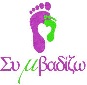 Ημερομηνία                                  Παρασκευή  22 Μαϊου 2020  (09:30-16:00) Χώρος διεξαγωγής                         Πολεμικό μουσείο Αθήνας.Ιστότοπος                                         www.autismthessaly.gr      ΠληροφορίεςΓραμματεία  κα N.Θεοδωροπούλουτηλ. 2410-613112,  Δευτέρα – Παρασκευή 10.00 – 15.00email:  seminars@autismthessaly.gr Περιορισμένος αριθμός συμμετεχόντων.  Θα τηρηθεί σειρά προτεραιότητας.Διαδικασία εγγραφής:Συμπλήρωση της φόρμας συμμετοχής που βρίσκεται στο τέλος της σελίδαςΚατάθεση του ποσού στην τράπεζα ALPHA BANK  ΑΡ. ΛΟΓ. 738 00 2002 008686 ΙΒΑΝ GR16 0140   7380 7380 0200 2008 686. (Τα έξοδα αποστολής επιβαρύνουν τον καταθέτη)Αποστολή της τραπεζικής απόδειξης με fax 2410-613112 ή με e-mail:   seminars@autismthessaly.gr ΑΠΑΡΑΙΤΗΤΗ Η ΑΝΑΓΡΑΦΗ ΤΟΥ ΟΝΟΜΑΤΟΣ ΤΟΥ ΣΥΜΜΕΤΕΧΟΝΤΟΣ ΣΤΗΝ ΑΠΟΔΕΙΞΗ ΤΗΣ ΤΡΑΠΕΖΑΣ.Ακυρώσεις εγγραφών δεν γίνονται δεκτές. Γίνονται δεκτές αντικαταστάσεις ονομάτων.Το πρόγραμμα της ημερίδας  θα αναρτηθεί σύντομαΣτην ημερίδα θα υπάρχει ταυτόχρονη μετάφραση στα ελληνικά Με την ολοκλήρωση της ημερίδας  θα δοθεί βεβαίωση παρακολούθησης.ΚατηγορίαΕπαγγελματίες100 €Φοιτητές, γονείς, αδέλφια  70 €Άτομα με ΔΑΦ50 €